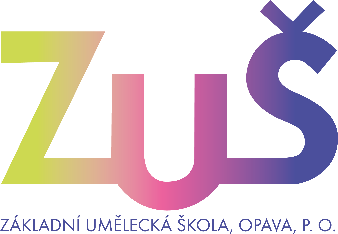 PřihláškaOpavský klavírní festival „Magický klavír v proměnách času 2018“Adresa školy:Pedagog:Telefon:Program:Jméno a příjmení NástrojRočníkMám / nemám zájem o aktivní účast na workshopuAutorNázev skladbyMinutáž